10	根据《公约》第7条，向理事会建议纳入下届世界无线电通信大会议程的议项，并对随后一届大会的初步议程以及未来大会可能的议项发表意见。背景WRC-2000同意了第5.388A款，该款允许在1区和3区使用1 885-1 980 MHz、2 010-2 025 MHz和2 110-2 170 MHz频段，以及在2区的高空IMT基站使用1 885-1 980 MHz和2 110-2 160 MHz频段。此外，第221号决议（WRC-07，修订版）提供了必要的技术条件，以确保保护邻国的地面IMT站，以及划分在这些频段内的其他业务免受高空IMT基站的发射。自2000年达成该条款以来，随着IMT-Advanced和IMT-2020的标准化，IMT系统在频谱确定、网络部署和无线电接入技术方面有了长足发展。基于这种发展，现在是时候审查现有的国际电联《无线电规则》（RR）规定，以便根据第5.388A款的许可，为IMT区域统一的6 GHz以下的其他频段提供相同的灵活性。这将给移动业务提供更高的频谱效率。另外，高空IMT基站旨在补充地面IMT网络，并且通常可以与基于地面的IMT基站使用相同的频段。在此意义上，要服务的用户设备，无论是通过高空还是通过基于地面的IMT基站服务，都是相同的。当前，用户设备已经支持用于IMT的多种频段，这是将高空IMT基站的使用扩展到6 GHz以下其它的、区域统一的IMT频段的另一个原因。高空IMT基站用于移动业务，是IMT系统的一部分。它们与提供固定业务无关，例如在WRC-19议项1.14中研究的那些业务。新拟议的研究应集中于如何为现有的区域统一的IMT频谱提供更大的灵活性。总结，考虑到不断增长的对移动宽带的需求，此新议项建议研究利用IMT已经区域统一的在2.7 GHz以下的频段的高空IMT基站。研究的目的是在考虑与现有应用和业务的兼容性的同时，提供灵活性，以及为补充覆盖范围并支持5G使用案例而更广泛地使用现有的区域统一IMT频段。应该强调的是，此提案不需要为IMT本身增加新的频谱，也不会修改《无线电规则》中任何现有的IMT频谱。研究将集中于可能修订现行RR规则条款中与第5.388A款有关的规定。研究结果和可能的RR修订将在WRC-23上进行讨论。ADD	IAP/11A24A2/1新决议草案 [IAP/10(B)-2023] (WRC-19)2023年世界无线电通信大会议程 世界无线电通信大会（2019年，沙姆沙伊赫），…1.X	根据第[IAP/10(B)/HA-IMT]号决议（WRC-19），审议在全球或区域范围内使用已为IMT确定的2.7 GHz以下某些频段的高空IMT基站。理由：	新议项研究现有的2.7 GHz以下某些全球或区域统一的IMT频段的高空IMT基站，旨在为这些频段的使用提供更多灵活性，从而满足扩大移动宽带网络覆盖范围和容量的需求。对《无线电规则》中现有IMT频谱的修订不属于本议项的范围。研究结果和可能的RR修订将在WRC-23上进行讨论。ADD	IAP/11A24A2/2新决议草案 [IAP/10(B)/HA-IMT] (WRC-19)在IMT区域统一的2.7 GHz以下某些频段使用高空IMT基站世界无线电通信大会（2019年，沙姆沙伊赫），考虑到a)	对接入移动宽带的需求不断增长，在扩展IMT系统提供的容量和覆盖范围的方法上需要更多的灵活性；b)	世界上还有相当数量的人口仍然没有接入网络，致力于缩小数字鸿沟的努力仍在继续；c)	随着IMT-Advanced和IMT-2020的标准化，IMT系统在频谱确定、网络部署和无线电接入技术方面有了长足发展；d)	对新IMT网络拓扑的研究可能会为已经为IMT确定的频段提供更高的频谱效率；e)	利用高空IMT基站以低时延在较大范围提供服务，可用它来扩展移动连接；f)	电池和太阳能电池板技术的新技术进步为布署高空IMT基站提供了更多的支持；g)	高空IMT基站将被用于补充地面IMT网络，并可能使用与基于地面的IMT基站相同的频段，以便为服务欠缺的社区以及农村和偏远地区提供移动连接；h)	无论是通过高空还是通过基于地面的IMT基站提供服务，要服务的用户设备都是相同的，并且目前支持为IMT确定的各种频段；i)	在IMT的地面部分内使用高空IMT基站不应具有任何优先权，并且不应带来任何不当限制，从而不会导致对《无线电规则》中现有IMT频谱的规则改变；j)	必须进行研究以证明与该频段内的现有业务（包括其它IMT使用）进行共用是可行的，并且对现有的使用不做新的规则限制以保护这些现有业务，注意到ITU-R第M.1456和M.1641号建议书提供了技术特性和操作条件，以及在1.9/2.1 GHz附近某些频段上的高空IMT基站与地面IMT系统之间的研究方法，认识到a)	高空平台电台（HAPS）在第1.66A款中被定义为“一个位于相对地球20至50公里高度上的特定、标称和固定点上的物体上的电台”；b)	1和3区中的1 885-1 980 MHz、2 010-2 025 MHz和2 110-2 170 MHz，以及2区中的1 885-1 980 MHz和2 110-2 160 MHz是根据第221号决议（WRC-07，修订版）的规定，包含在关于使用高空IMT基站的第5.388A款中；c)	根据第5.286AA、5.317A、5.341A、5.341B、5.341C、5.346A、5.384A和第5.388款规定，2.7 GHz以下的不同频段为IMT在全球或区域范围内统一了；d)	由可能的高空IMT基站频谱引起的任何可能的新的规则程序上的考虑，均不适用于《无线电规则》中现有的IMT频谱；e) 	研究应被限制于高空IMT基站与其它现有业务和应用之间的共用和兼容性研究；f) 	为IMT确定的2.7 GHz以下频段被广泛用于通过基于地面IMT的系统提供移动宽带业务，作出决议，请ITU-R1	考虑已经得到的研究结果和ITU-R内部正在进行的研究，在WRC-23之前，及时开展并完成恰当的共用和兼容性研究，以确保保护有主要划分（包括其它的IMT使用）和邻接业务的频段，并在适当条件下，保护2.7 GHz以下用于IMT的全球统一或区域统一的某些频段，即：–	450-470 MHz、698-960 MHz、1 427-1 518 MHz、1 710-1 885 MHz、2 160-2 200 MHz、2 300-2 400 MHz和2 500-2 690 MHz；2	在认识到b）中研究对现有脚注和相关决议的适当修订，以促进将高空IMT基站与IMT系统的最新无线电接口技术一起使用；3	考虑到“做出决议，请ITU-R 1和2”，酌情制定ITU-R建议书和/或报告，进一步作出决议，请WRC-23根据上述研究结果，考虑在全球或区域范围内使用已为IMT确定的2.7 GHz以下某些频段的高空IMT基站，采取必要的规则行动，并在适当条件下，考虑到对认识到c）中脚注的更改不在范围内，对这些脚注中所指的用于基于地面的IMT系统的频段部署不应施加任何其他规则或技术约束，请各主管部门通过向ITU-R提交文稿积极参与这些研究。理由：	拟议决议关于研究2.7 GHz以下现有的区域统一IMT频段的高空IMT基站的新议项，旨在为这些频段的使用提供更多的灵活性，从而满足扩大移动宽带网络覆盖范围和容量的需求。研究结果和可能的RR修订将在WRC-23上进行讨论。对任何现有IMT频谱的更改均不在此议项的范围内。附件WRC-23未来议项的提案 议题：WRC-23议项提案关于在全球或区域范围内在已为IMT确定的2.7 GHz以下频段使用高空IMT基站。来源：美洲国家电信委员会（CITEL）成员国提案：根据第[IAP/10(B)/HA-IMT]号决议（WRC-19），审议关于在全球或区域范围内在已为IMT确定的2.7 GHz以下某些频段使用高空IMT基站。背景/理由：新议项研究在全球或区域范围内在已为IMT统一的2.7 GHz以下某些频段使用高空IMT基站，是为了给这些频段的使用提供更多的灵活性，从而满足扩大移动宽带网络覆盖范围和容量的需求。研究结果和可能的RR修订将在WRC-23上进行讨论。对任何现有IMT频谱的更改均不在此议项的范围内。相关的无线电通信业务：广播、卫星广播、固定业务、卫星固定、移动业务、卫星移动和无线电定位。对可能出现的困难的说明：提议的频段已被广泛用于地面和空间业务，尽管已在全球或区域范围内为IMT确定了频段，并已同意与之兼容。与现有IMT频谱相比，可能的高空IMT基站频谱有可能导致单独的规则程序审议。此前/正在进行的对该问题的研究：ITU-R 5D工作组正在根据第5.338A款规定，对考虑采用IMT-Advanced的高空IMT基站进行同频共用分析进行研究。ITU-R M.1456和M.1641建议书为研究在1.9/2.1 GHz附近的频段内使用高空IMT基站提供了技术要求和方法。ITU-R相关研究组：ITU-R第4、5和6研究组对国际电联资源的影响，包括财务影响（参见《公约》第126款）：最少，因为拟议的议项应由ITU-R 5D工作组在其现有会议框架内进行研究。区域共同提案：[是/否]			多国提案：[是/否]国家数量：备注______________世界无线电通信大会（WRC-19）
2019年10月28日-11月22日，埃及沙姆沙伊赫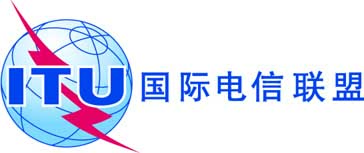 全体会议文件 11 (Add.24)(Add.2)-C2019年9月16日原文：英文/西班牙文美洲国家电信委员会（CITEL）成员国美洲国家电信委员会（CITEL）成员国大会工作提案大会工作提案议项10议项10开展研究的机构：ITU-R 5D工作组参与方：ITU-R成员